SIP User ID:  9691234567Domain:  ip.beeline.ruAuthorization User ID:  9691234567@ip.beeline.ruSIP proxy:  spb.ip.beeline.ru5555: Внутренний номер FreePBX, к которому подключается ip-телефон для входящих\исходящих звонков.Добавляем TrunkОткрываем Connectivity -> Trunks -> выбираем SIP Trunk (chan_pjsip).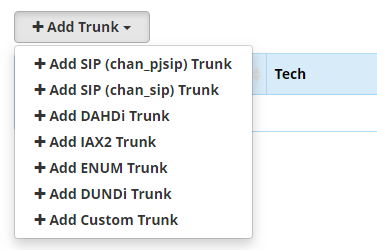 Указываем имя транка. 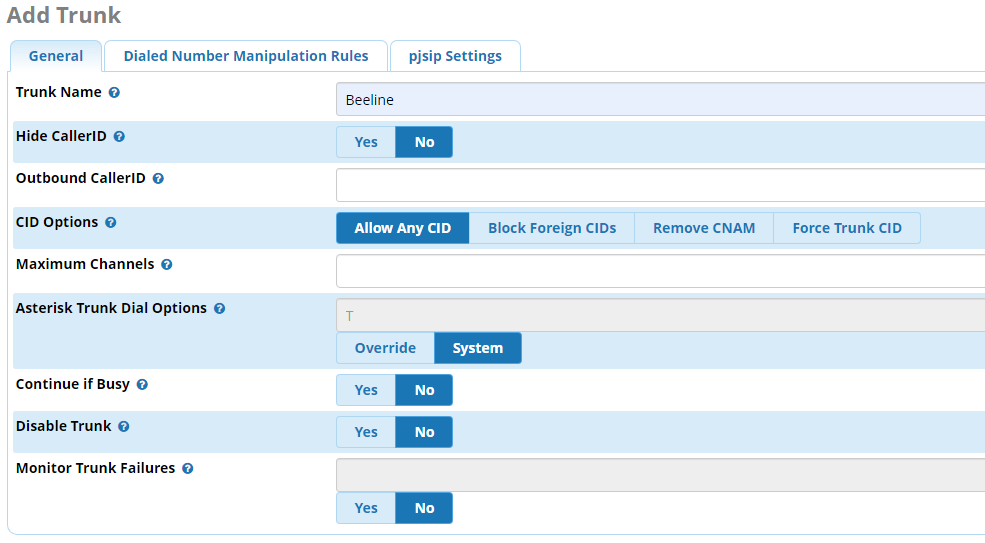 Переходим в pjsip Settings -> General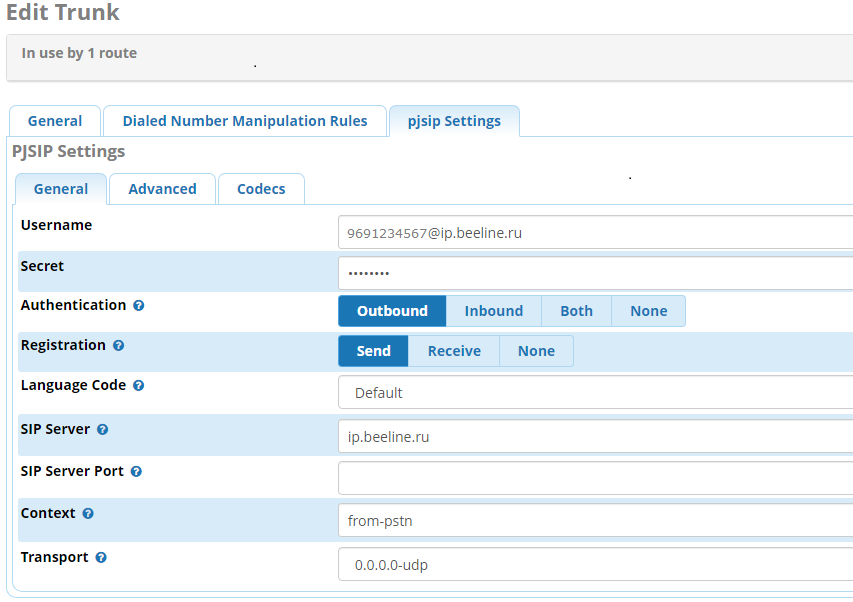 Далее заполняем pjsip Settings -> Advanced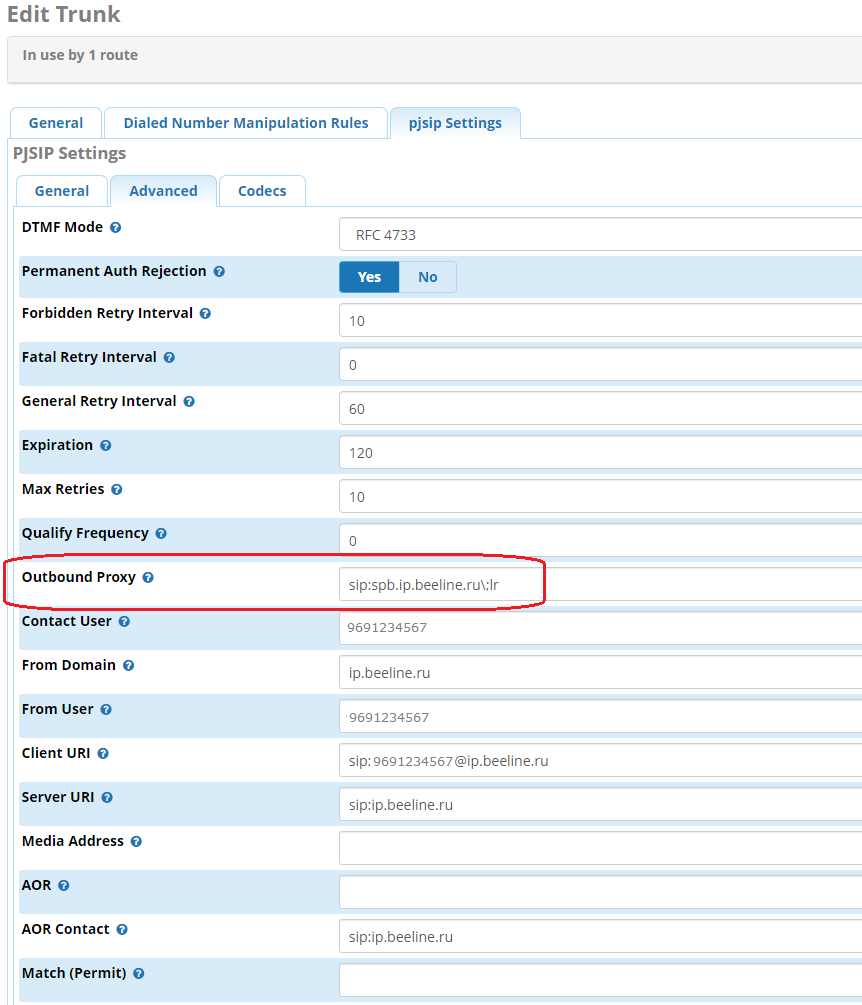 В поле Outbound Proxy прописываем значение: sip:spb.ip.beeline.ru\;lrДля московского региона данное поле не обязательное (можно оставить пустым).Создаем в FreePBX внутренний номерОткрываем Applications -> Extensions -> Add Extension (PJSIP Extension)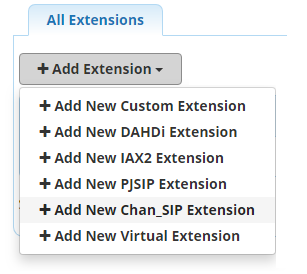 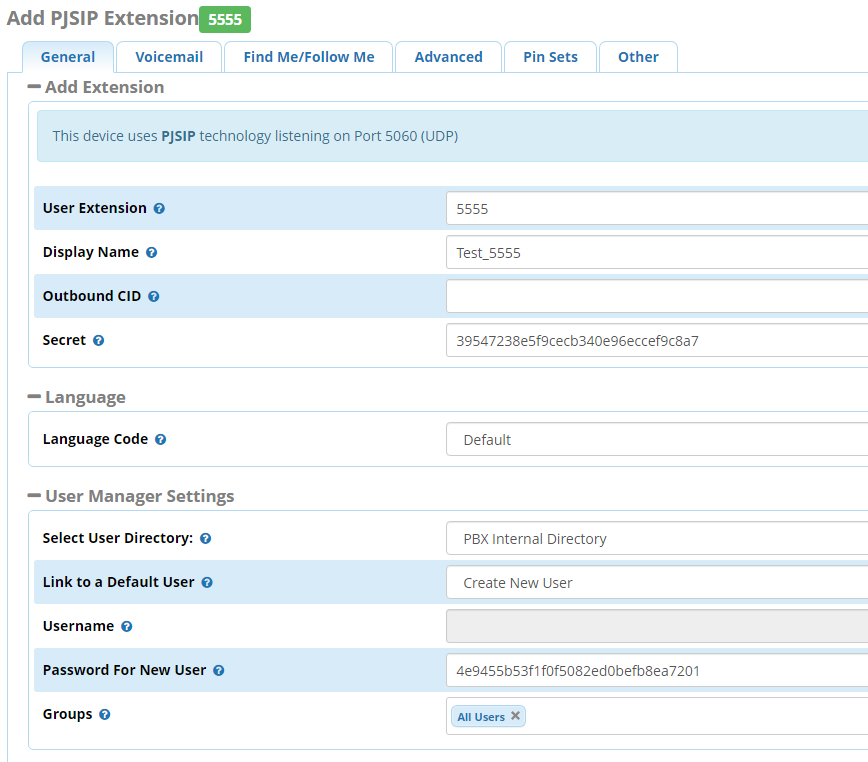 Добавляем маршрут для входящих звонковЗаходим Connectivity -> Inbound Routes -> Add Inbound RouteВ Set Destination нужно указать, куда будет перенаправлен входящий звонок (IVR, групповой вызов, внутренний номер FreePBX и т.д.)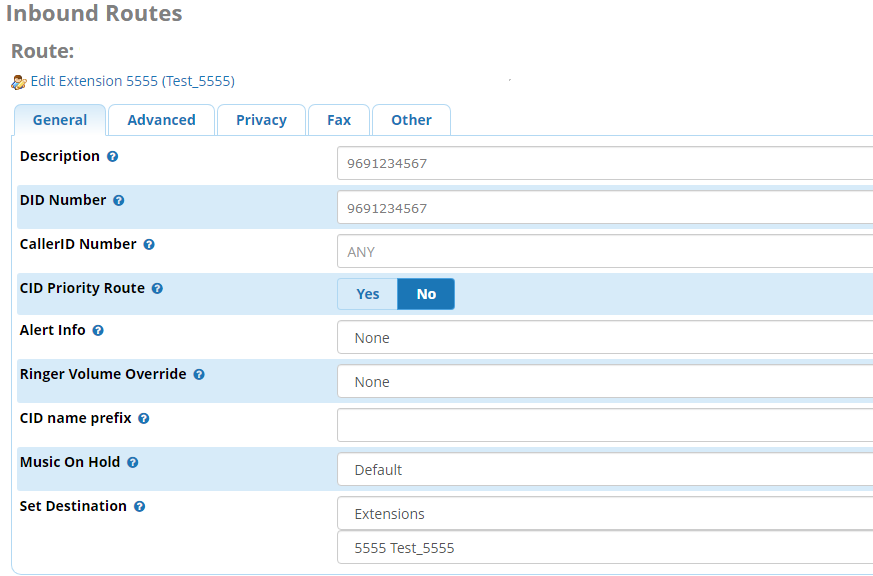 Добавляем маршрут для исходящих звонковЗаходим в Connectivity -> Outbound Routes -> Add Outbound Route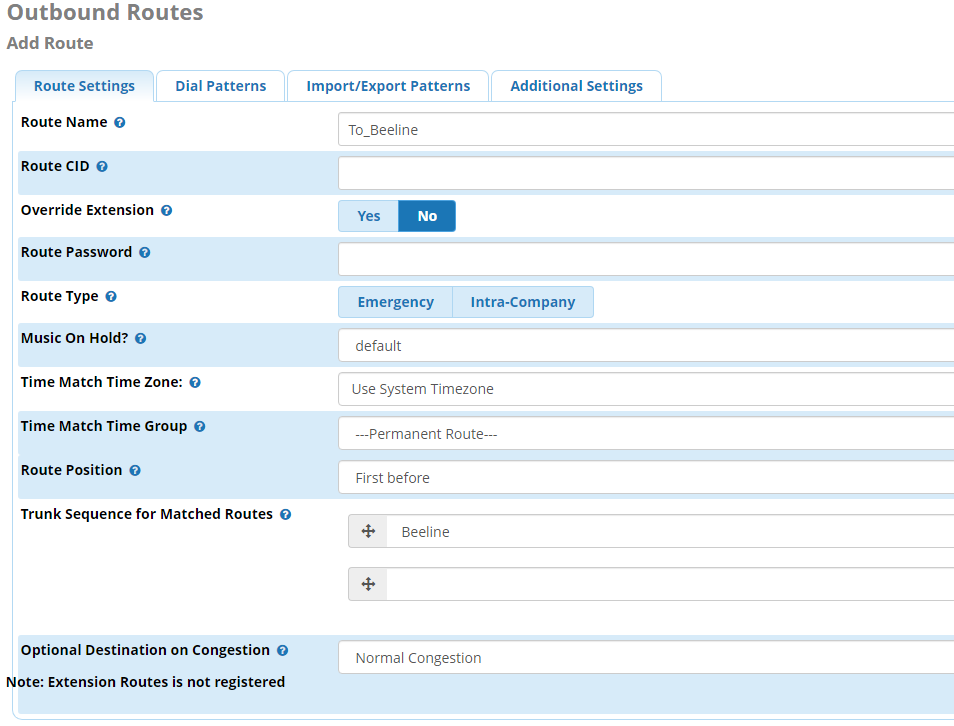 В секции Trunk sequence for matched routes выбираем ранее созданный транк «Beeline».Переходим на вкладку Dial Pattern.Здесь можно задать шаблоны набора номеров, которые будут отправлены через выбранный транк, в сторону провайдера.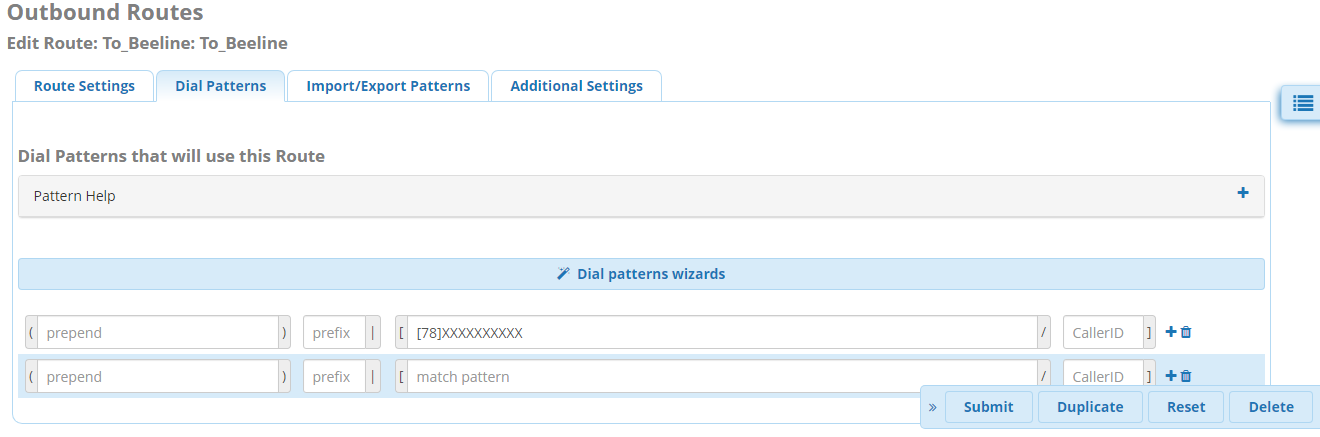 